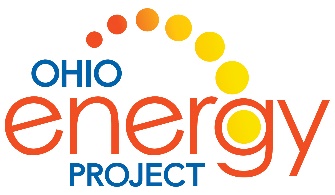 Name:  _____________________________________3 States of Matter-Balloon ActivityPrediction: What do you think will happen to the balloon when the baking soda mixes with the vinegar?  Steps: Place two tablespoons of baking soda in a balloon.Place one inch of vinegar of vinegar in an empty water bottle.Place the balloon over the opening of the water bottle. Jiggle the baking soda out of the balloon into the vinegar.Observe what happens.Questions: The state of matter of vinegar is: ________________________________________________________________.The state of matter of baking soda is: ____________________________________________________________.The matter that filled the balloon is a ____________________________________________________________.Where do you think this new state of matter came from? ____________________________________________.	Hypothesize what kind of gas is now in the balloon.  ________________________________________________.